Souhrnné opakování – přirozená, desetinná čísla                                               28.4.2021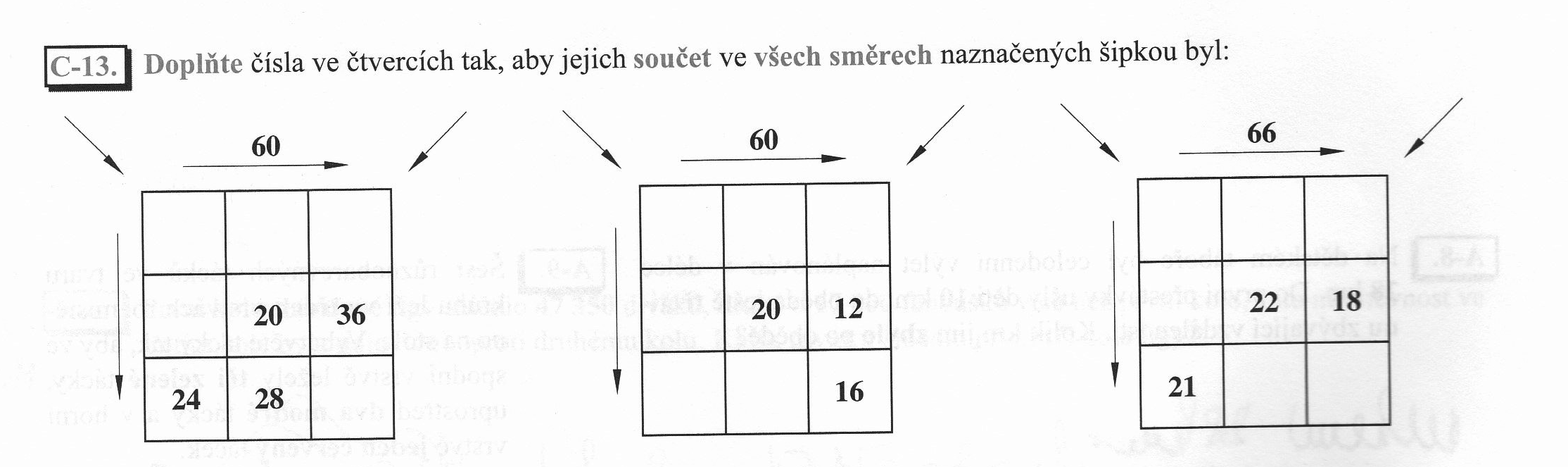 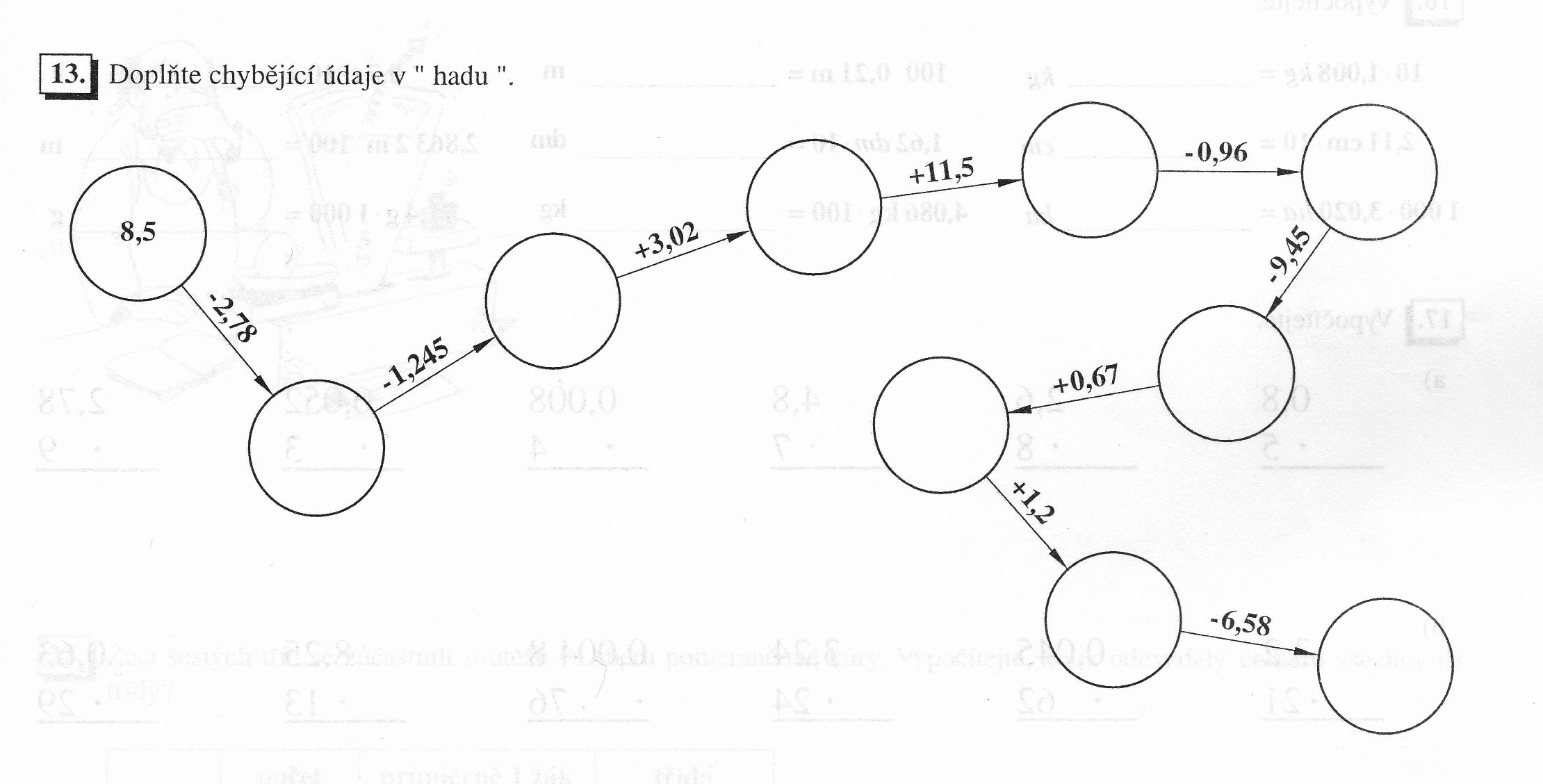 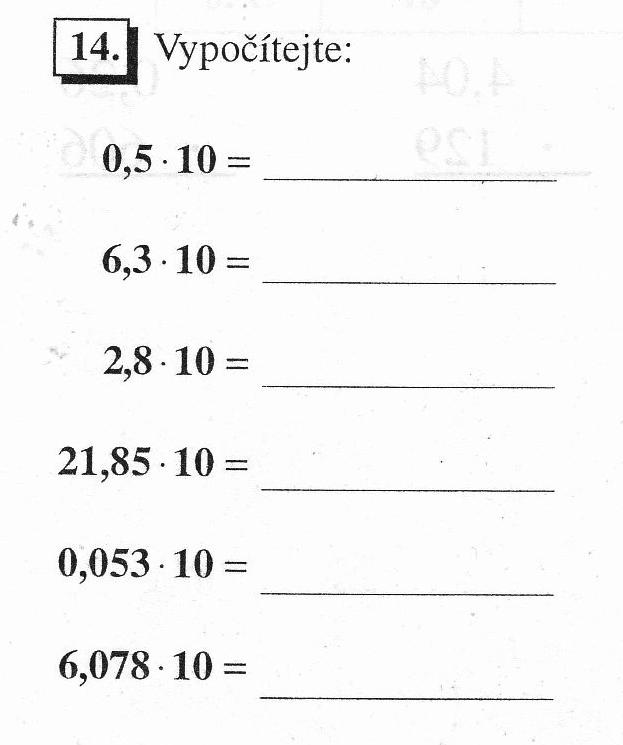 